Lampiran 1Data Flow Diagram (DFD) level 0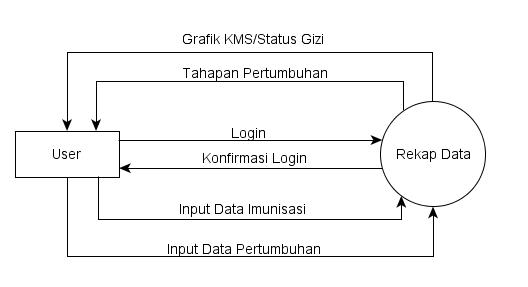 Lampiran 2Data Flow Diagram (DFD) level 1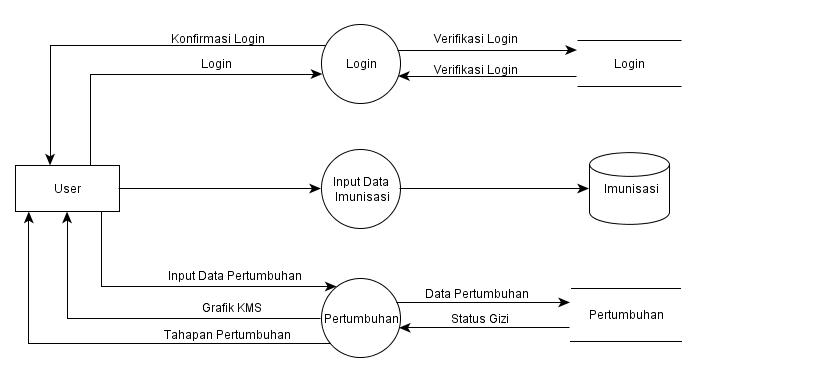 Lampiran 3Hasil Rekapitulasi AngketLampiran 4Source Coding Model Aplikasi KMSTita<?xml version="1.0" encoding="utf-8"?>
<vector
    tint="@attr/0x7f030071"
    height="dimension(6145)"
    width="dimension(6145)"
    autoMirrored="true"
    viewportWidth="1103101952.000000"
    viewportHeight="1103101952.000000">

    <group
        name="arrow"
        pivotX="1094713344.000000"
        pivotY="1094713344.000000"
        rotation="1119092736.000000">

        <path
            fillColor="@ref/0x0106000c"
            pathData="M7,14 L12,9 L17,14 L7,14 Z" />

        <path
            pathData="M0,0 L24,0 L24,24 L0,24 L0,0 Z" />
    </group>
</vector><?xml version="1.0" encoding="utf-8"?>
<vector
    tint="@attr/0x7f030071"
    height="dimension(6145)"
    width="dimension(6145)"
    viewportWidth="1103101952.000000"
    viewportHeight="1103101952.000000">

    <path
        fillColor="@ref/0x0106000b"
        pathData="M12,14c1.7,0 3,-1.3 3,-3l0,-6c0,-1.7 -1.3,-3 -3,-3c-1.7,0 -3,1.3 -3,3l0,6C9,12.7 10.3,14 12,14zM17.299999,11c0,3 -2.5,5.1 -5.3,5.1c-2.8,0 -5.3,-2.1 -5.3,-5.1L5,11c0,3.4 2.7,6.2 6,6.7L11,21l2,0l0,-3.3c3.3,-0.5 6,-3.3 6,-6.7L17.299999,11.000001z" />
</vector><?xml version="1.0" encoding="utf-8"?>
<android.support.v7.widget.ActionBarOverlayLayout
    id="@ref/0x7f08005c"
    fitsSystemWindows="true"
    layout_width="-1"
    layout_height="-1">

    <include
        layout="@ref/0x7f0a0014" />

    <android.support.v7.widget.ActionBarContainer
        gravity="0x30"
        id="@ref/0x7f080011"
        layout_width="-1"
        layout_height="-2"
        layout_alignParentTop="true"
        touchscreenBlocksFocus="true"
        keyboardNavigationCluster="true"
        style="@attr/0x7f030005">

        <android.support.v7.widget.Toolbar
            id="@ref/0x7f08000f"
            layout_width="-1"
            layout_height="-2"
            navigationContentDescription="@ref/0x7f0d0003"
            style="@attr/0x7f030196" />

        <android.support.v7.widget.ActionBarContextView
            theme="@attr/0x7f030009"
            id="@ref/0x7f080017"
            visibility="2"
            layout_width="-1"
            layout_height="-2"
            style="@attr/0x7f03001b" />
    </android.support.v7.widget.ActionBarContainer>
</android.support.v7.widget.ActionBarOverlayLayout><?xml version="1.0" encoding="utf-8"?>
<adaptive-icon>

    <background
        drawable="@ref/0x7f070065" />

    <foreground
        drawable="@ref/0x7f070066" />
</adaptive-icon>Lampiraan 5Surat Izin Penelitian dari Poltekkes Kemenkes Malang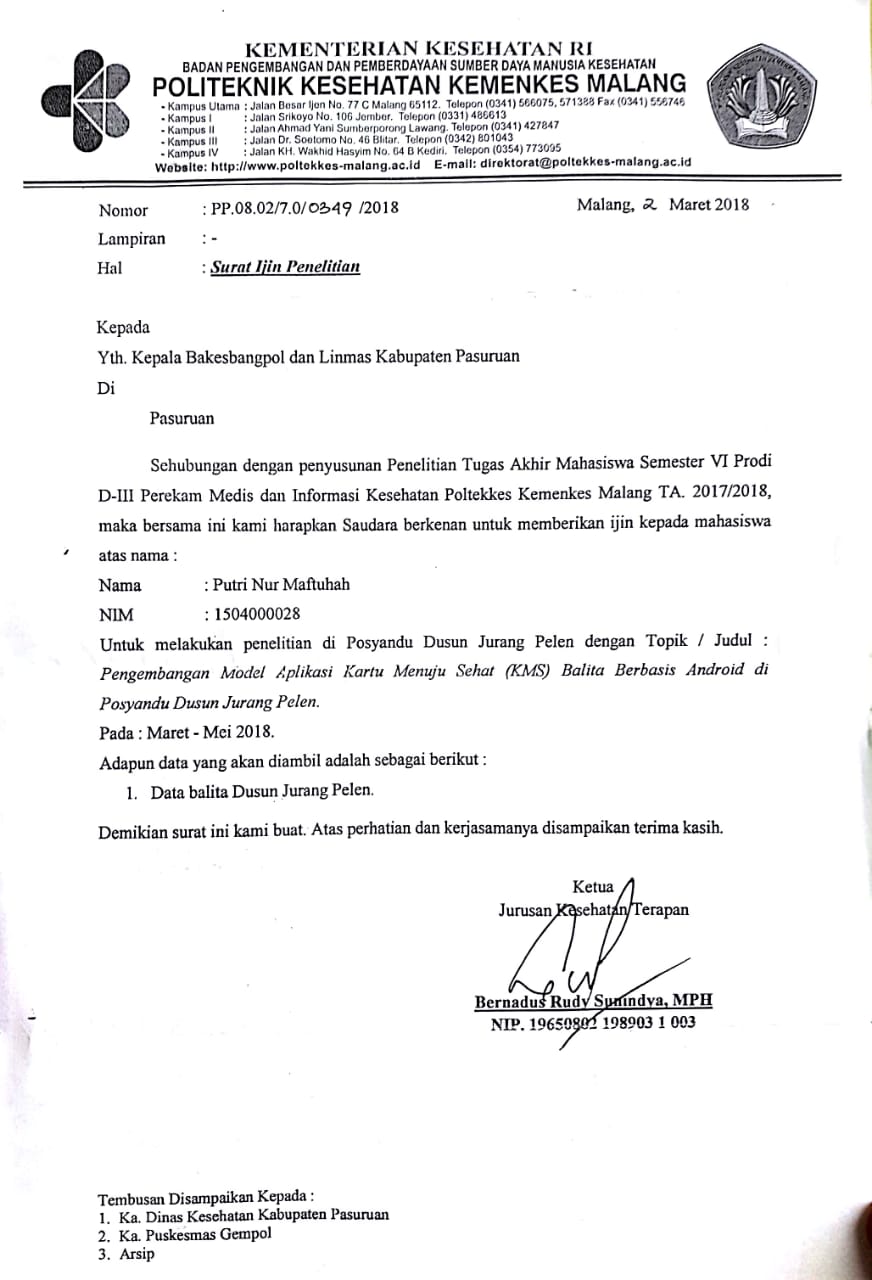 Lampiran 6Surat Rekomendasi Penelitian dari Badan Kesatuan Bangsa dan Politik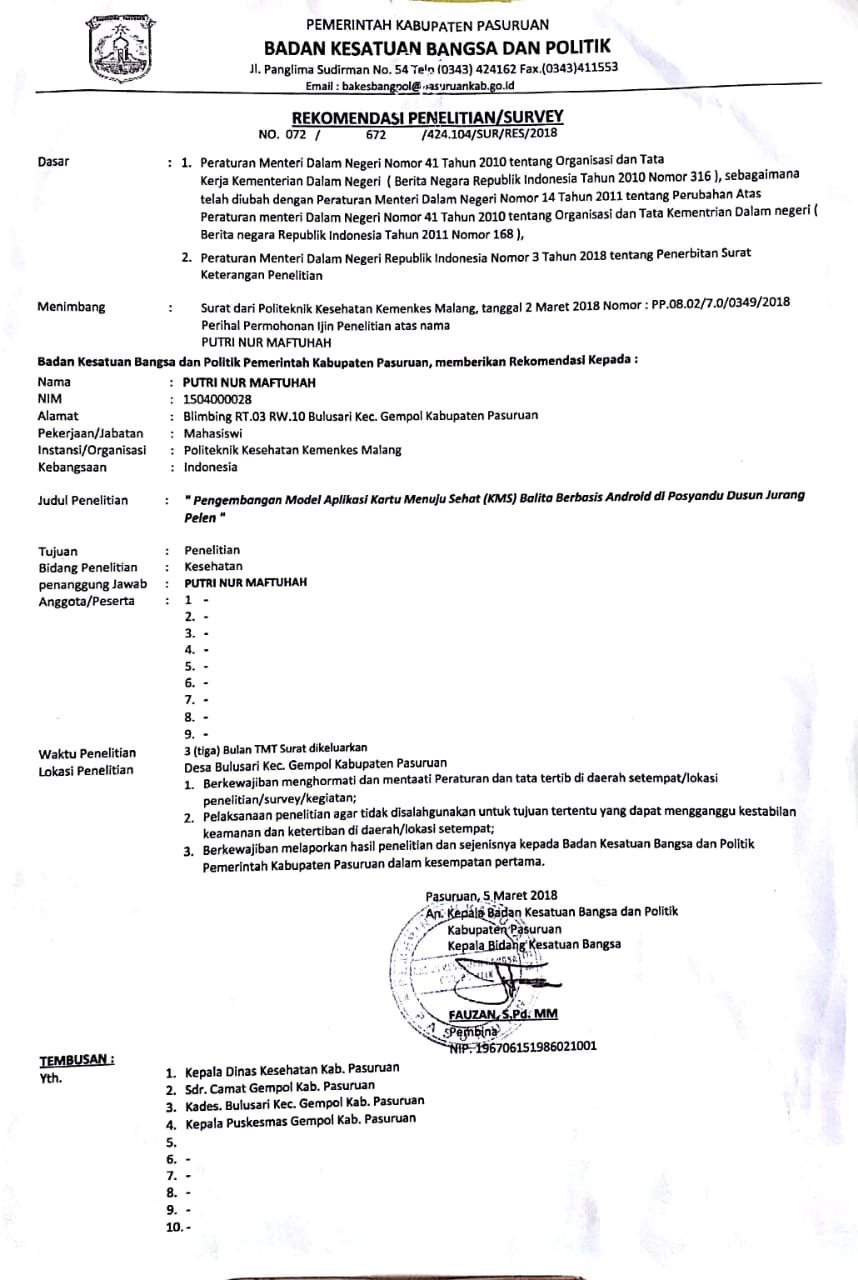 Lampiran 7Surat Izin Penelitian dari Kelurahan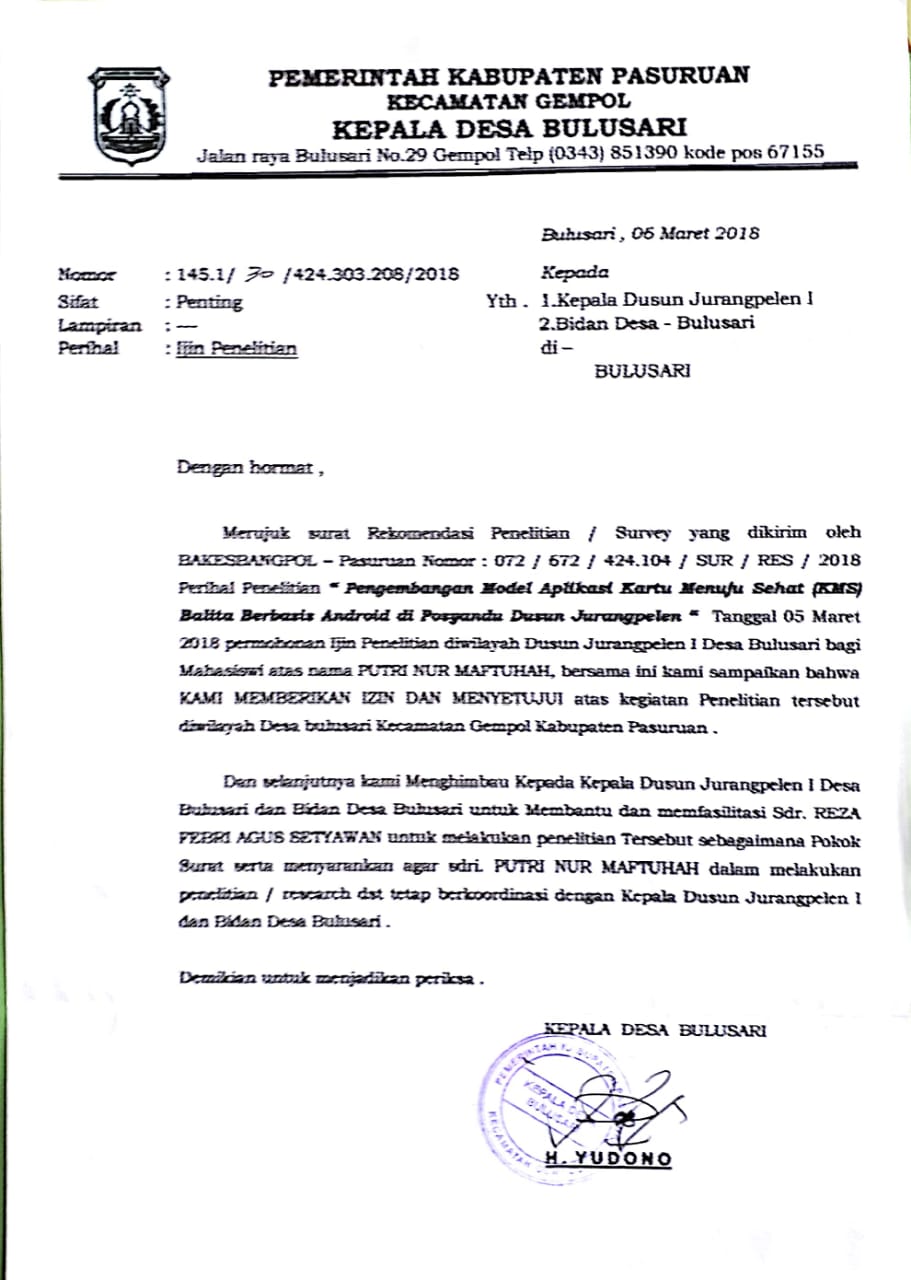 Lampiran 8Surat Pernyataan Kesanggupan Penguji / Validator Model Aplikasi KMSTita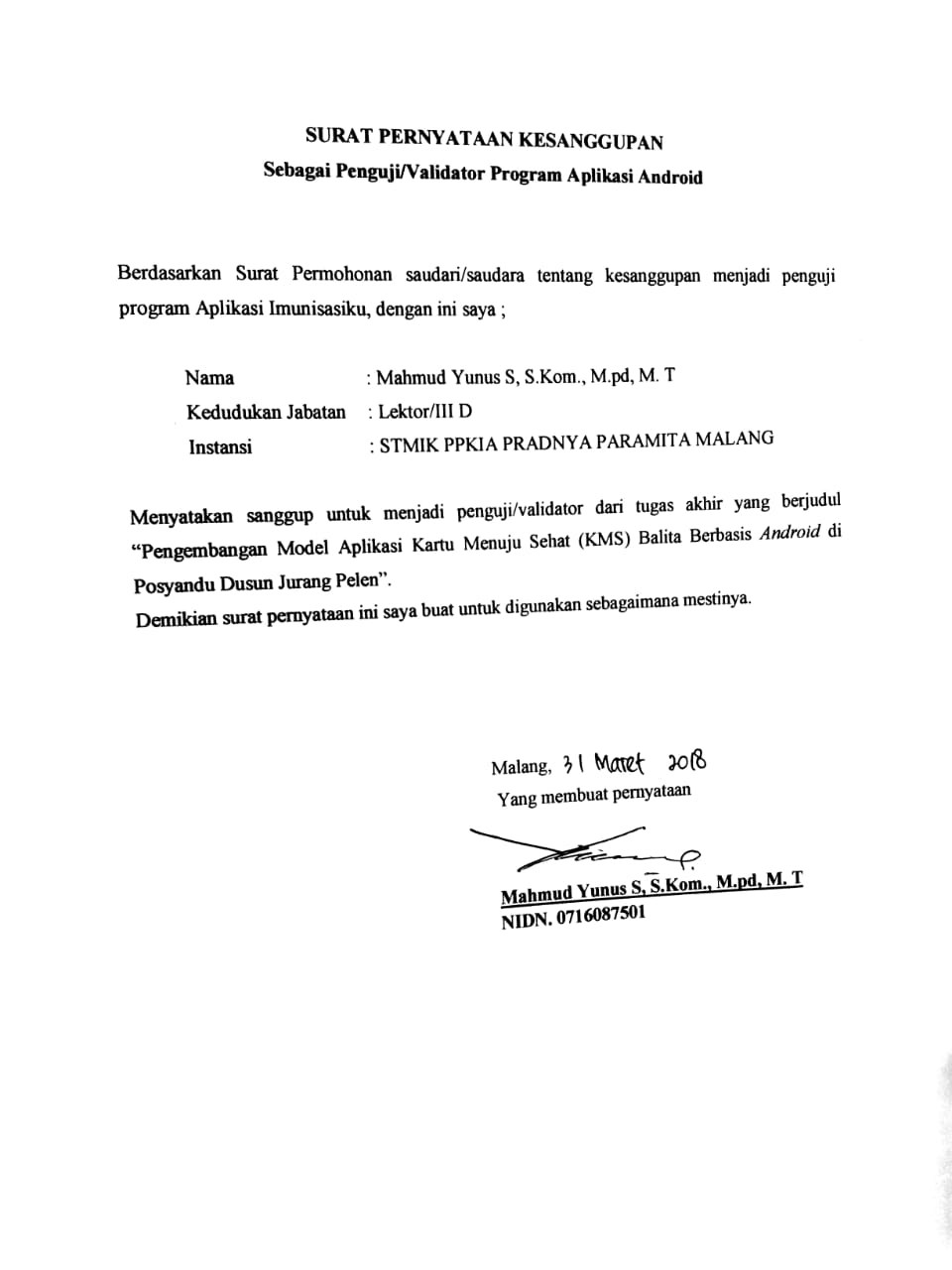 Lampiran 9Surat Pernyataan Validasi Model Aplikasi KMSTita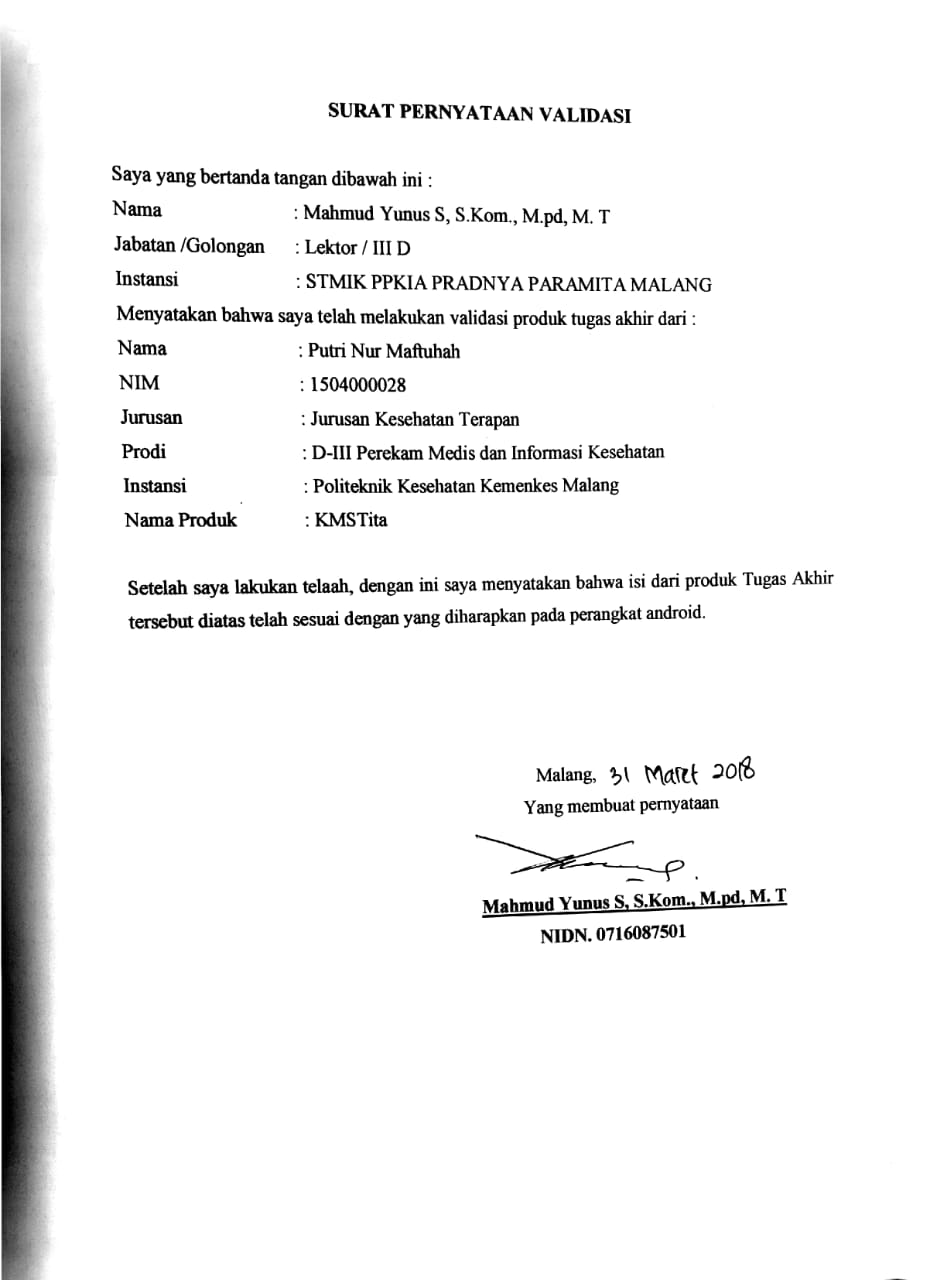 Lampiran 10Hasil Uji Black-box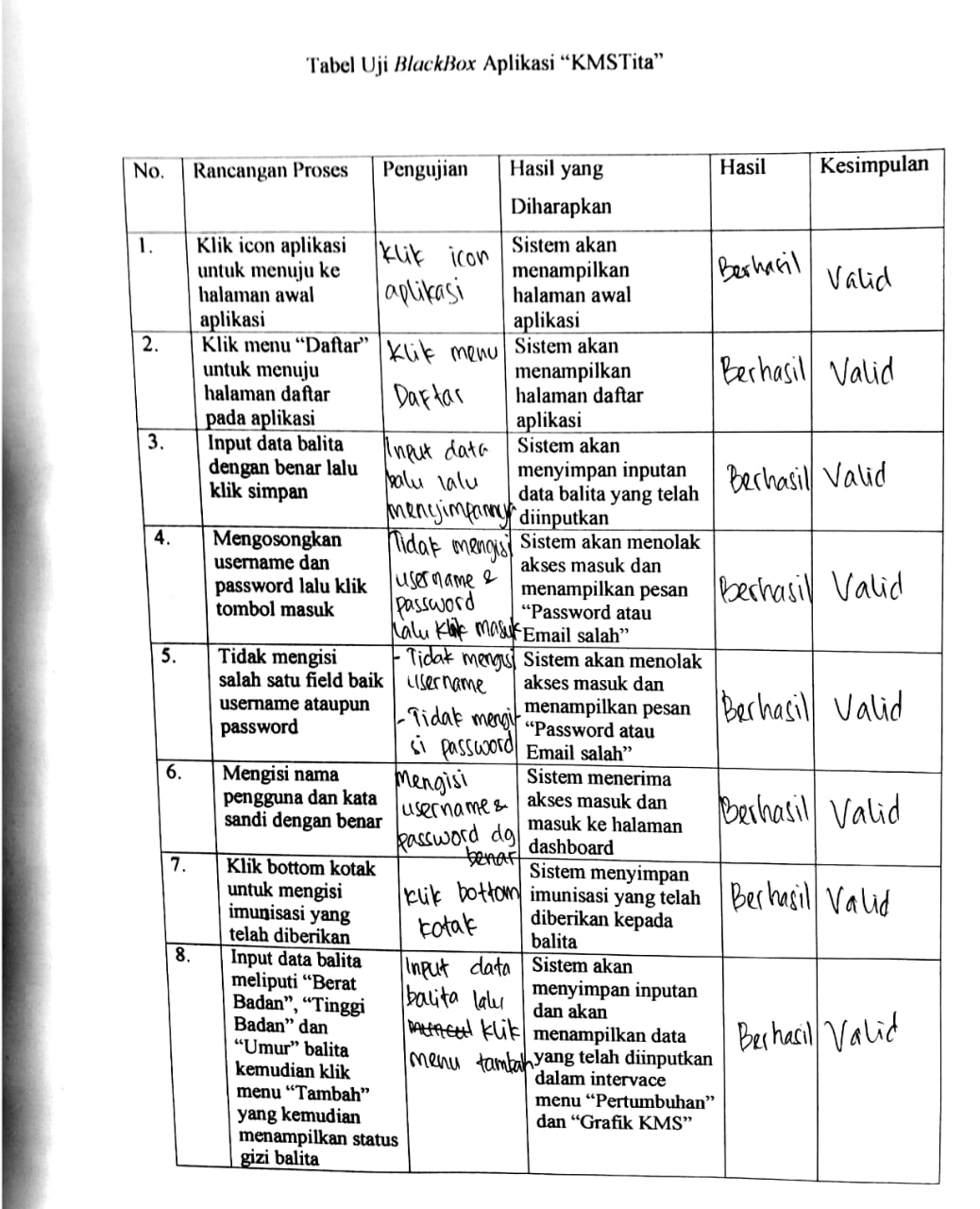 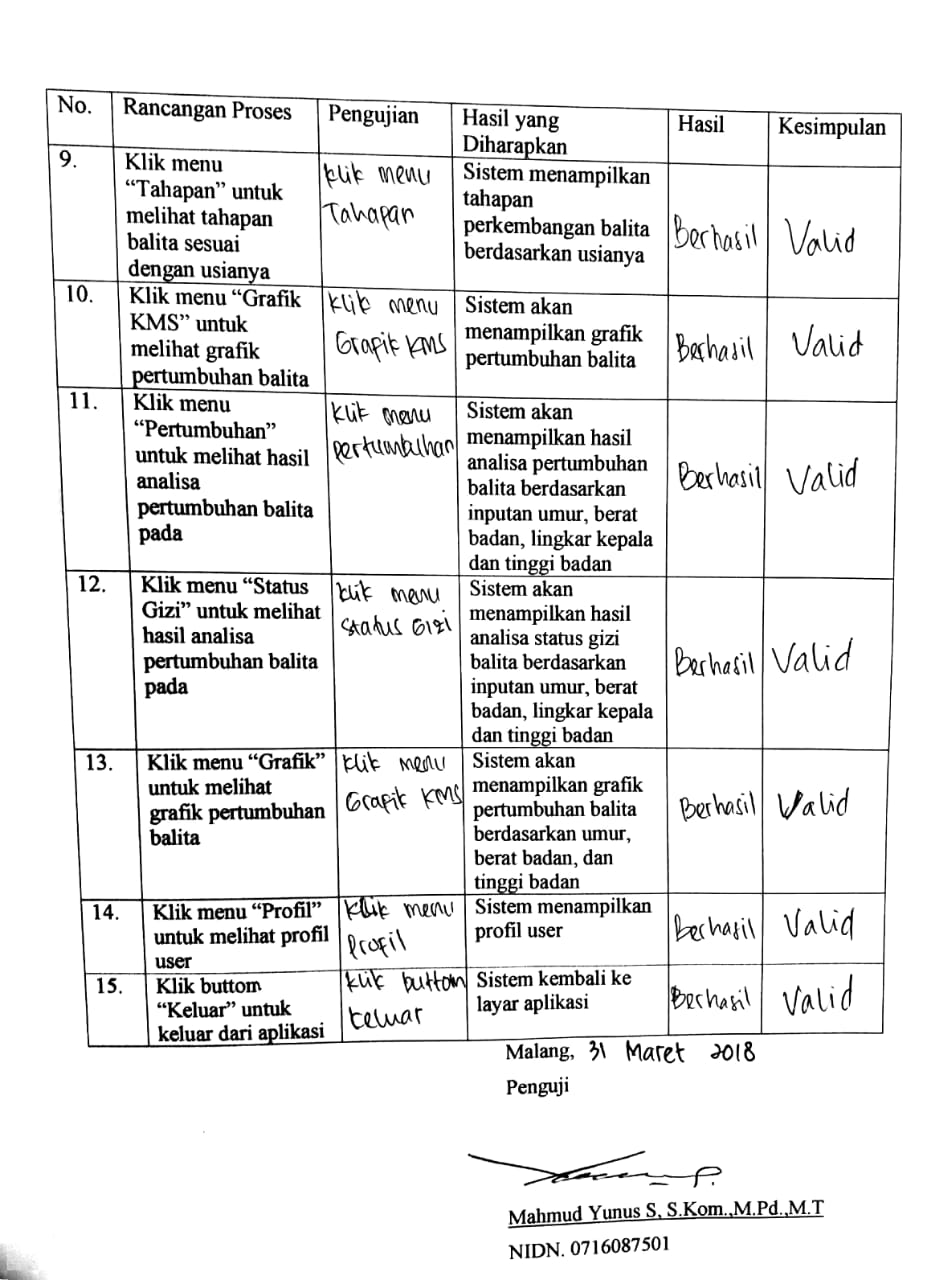 Lampiran 11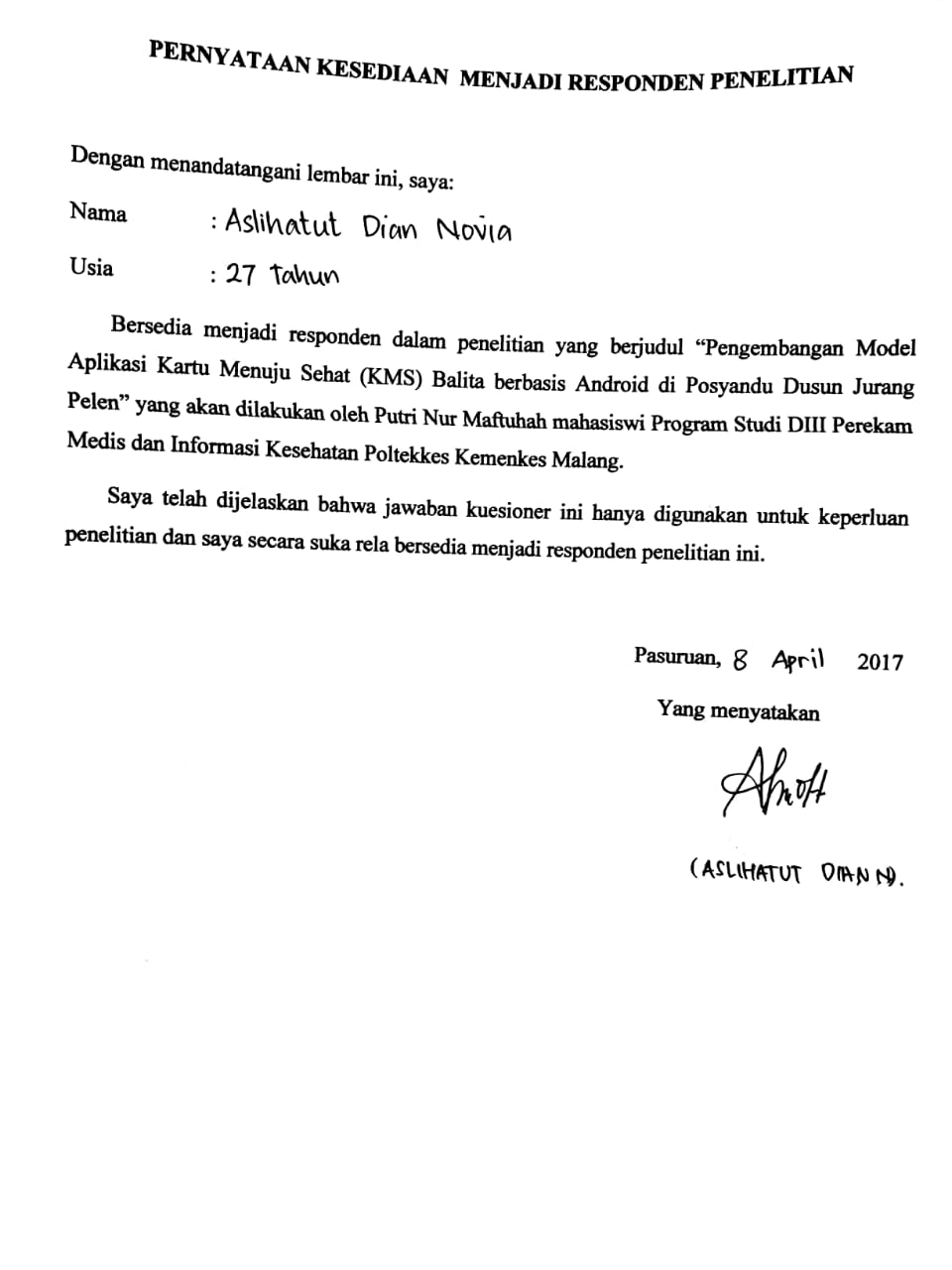 Lampiran 12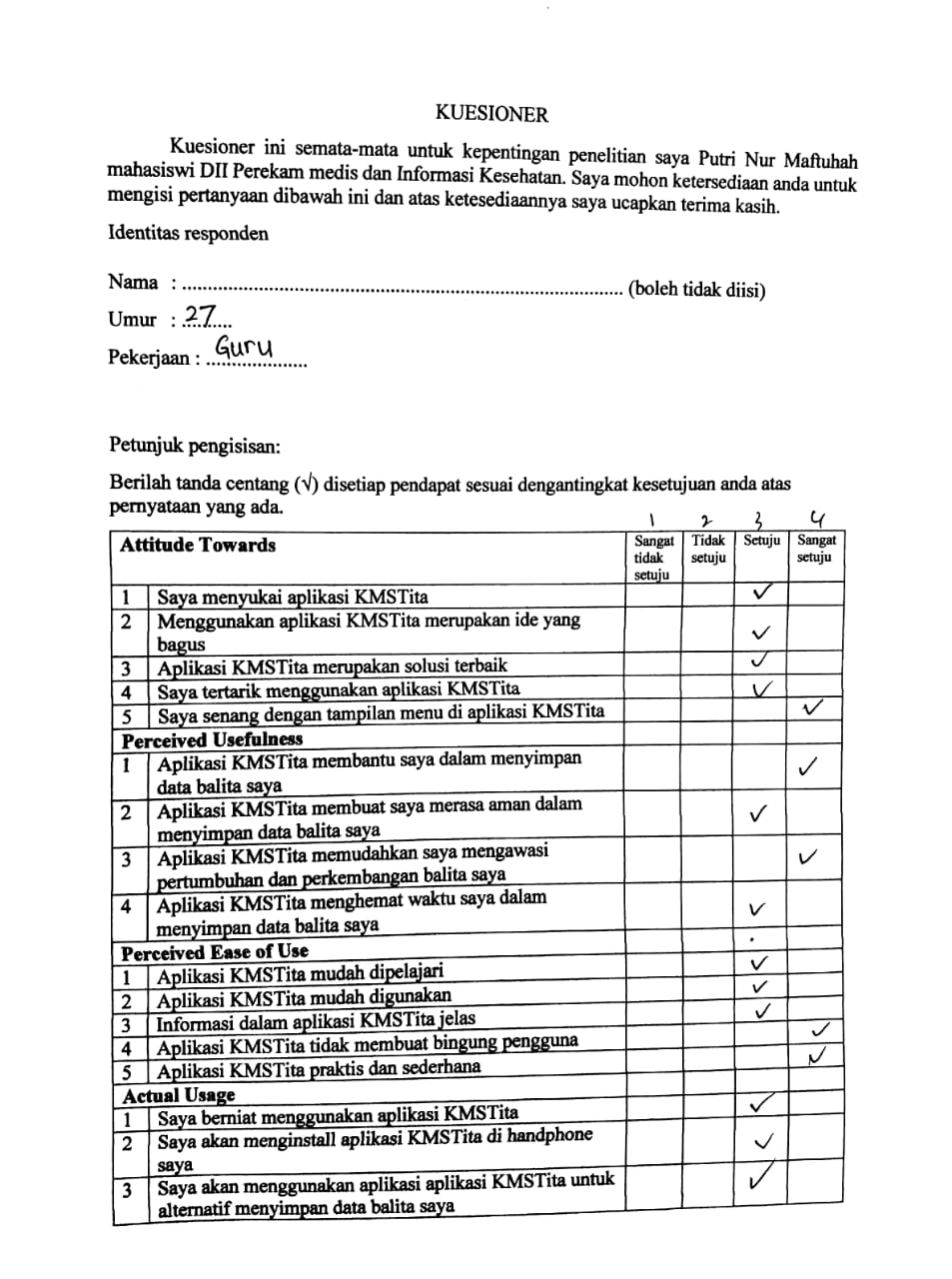 Lampiran 13Perhitungan Hasil KuesionerTotal skor A (Attitude towards)		= 1204Total skor B (Perceived usefulness)		= 1004Total skor C (Perceived ease of use)		= 1223Total skor D (Actual usage)			= 712Skor maksimal A (Attitude towards)		= 1460Skor maksimal B (Perceived usefulness)	= 1168Slor maksimal C (Perceived ease of use)	= 1460Skor maksimal D (Actual usage)		= 876Total skor		= 4143Skor maksimal	= 4964% keseluruhan		= 			= 			= 83,46%% A		= 		=  			= 82,47%% B		= 		= 		= 85,96%% C		= 		= 		= 83,77%% D		= 		= 		= 81,28%Lampiran 14 PANDUAN PENGGUNAAN APLIKASI KMS BALITA BERBASIS ANDROID1.  Pasang Aplikasi KMSTita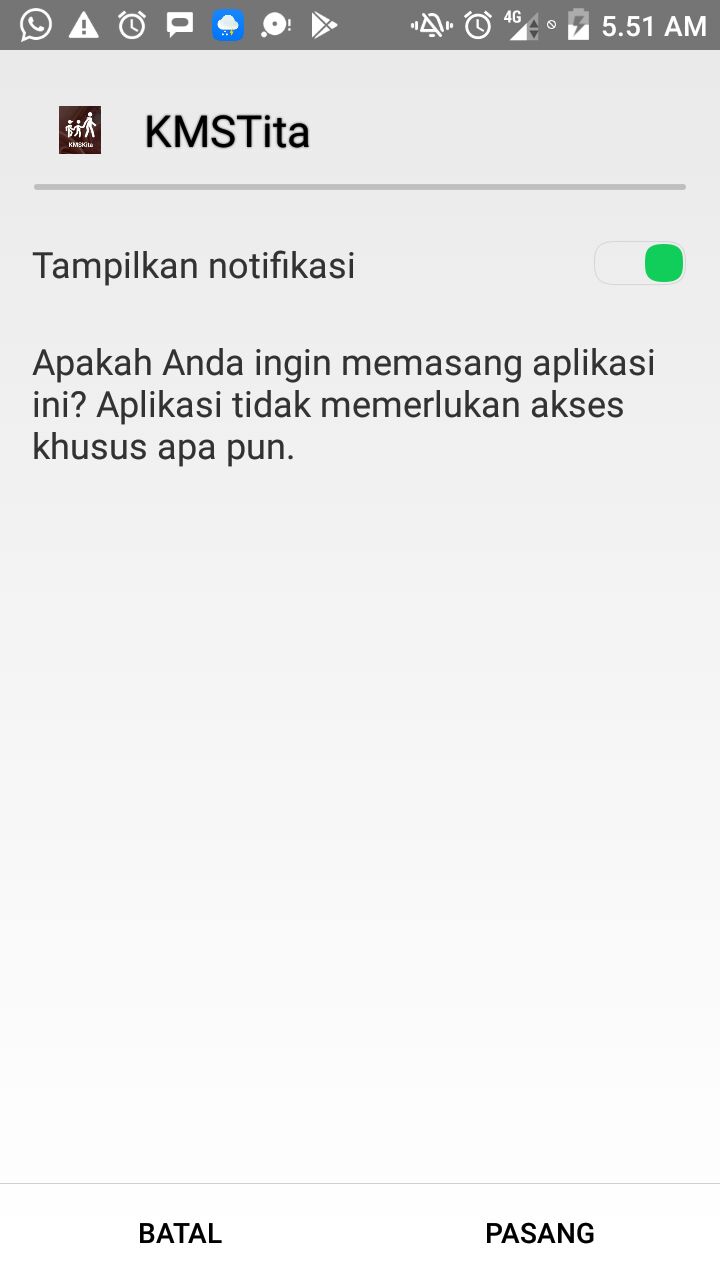 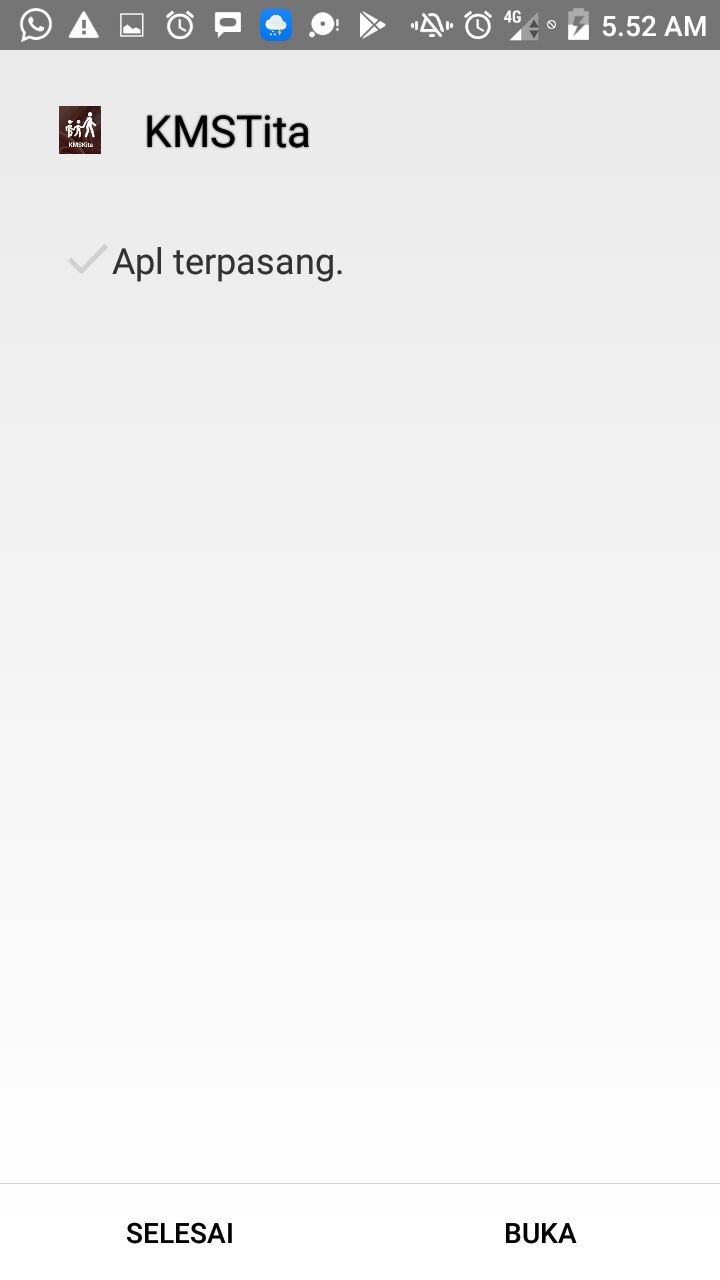 Pasang aplikasi “KMSTita” yang sudah diunduh pada handphone anda, buka aplikasi KMSTita lalu klik menu “pasang”. Setelah aplikasi terpasang klik menu “buka” untuk membuka aplikasi.Buat akun pada Aplikasi “KMSTita” untuk user yang beum pernah mendaftar pada aplikasi 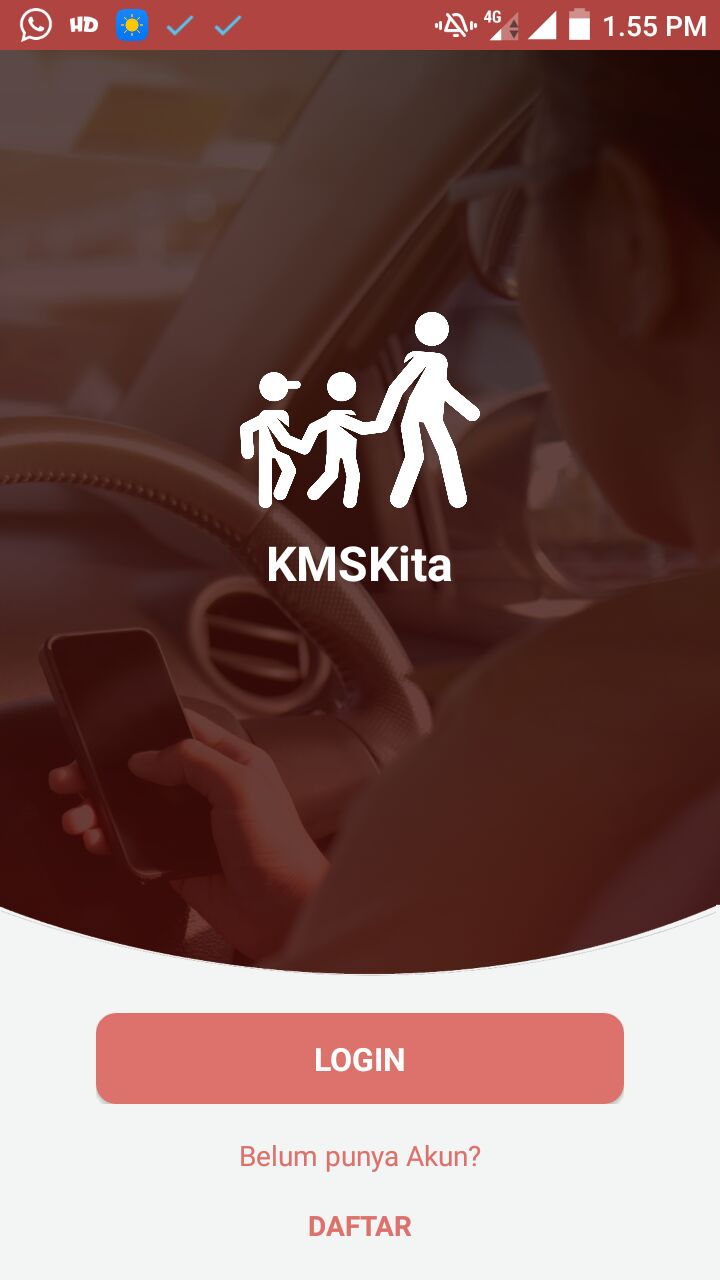 Gambar 1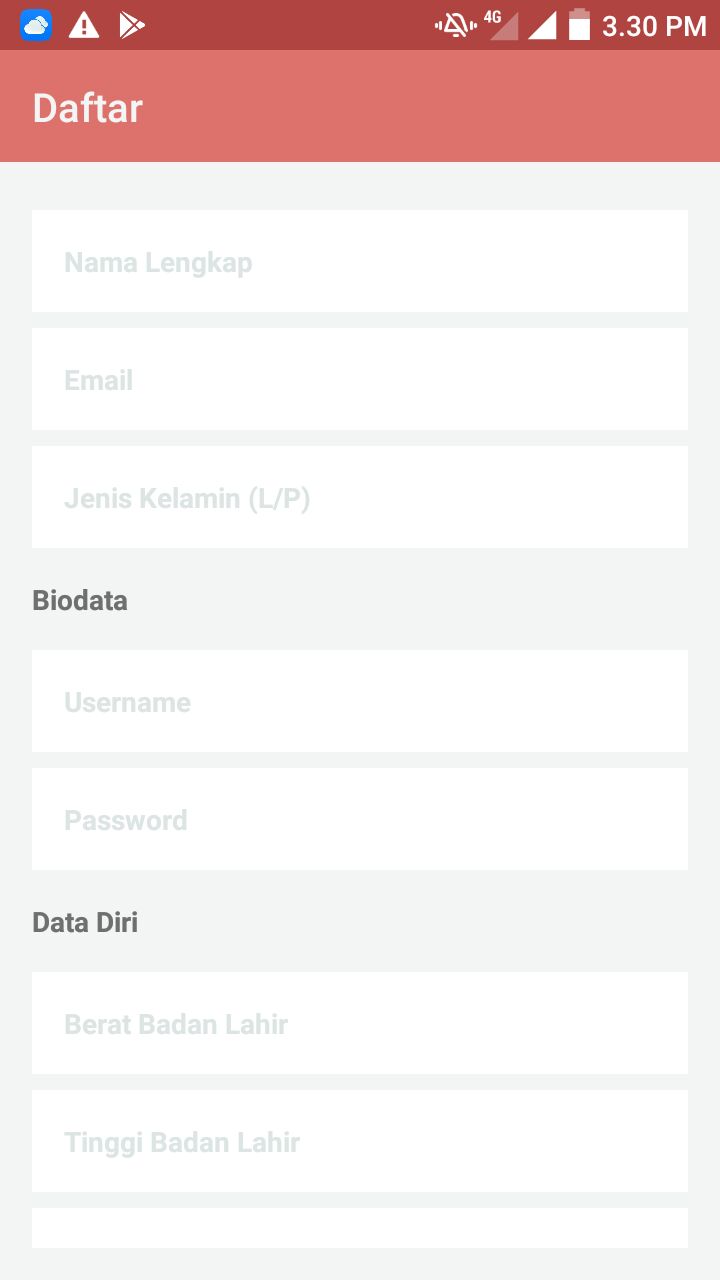 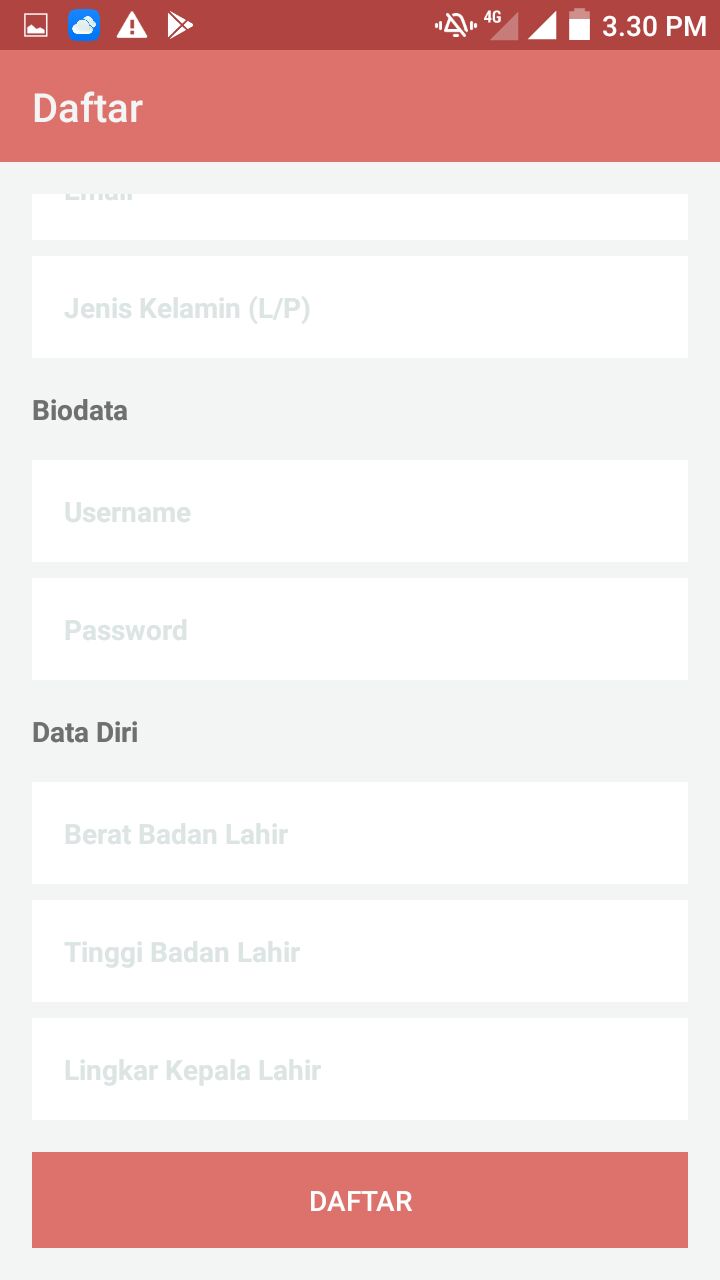 		Gambar 2					gambar 3Klik menu “daftar” yang ada pada gambar 1. Kemudian isikan biodata orangtua dan balita pada kolom yang tersedia di gambar 2 lalu klik menu “daftar”.Login pada aplikasi “KMSTita” jika user sudah pernah medaftar pada aplikasi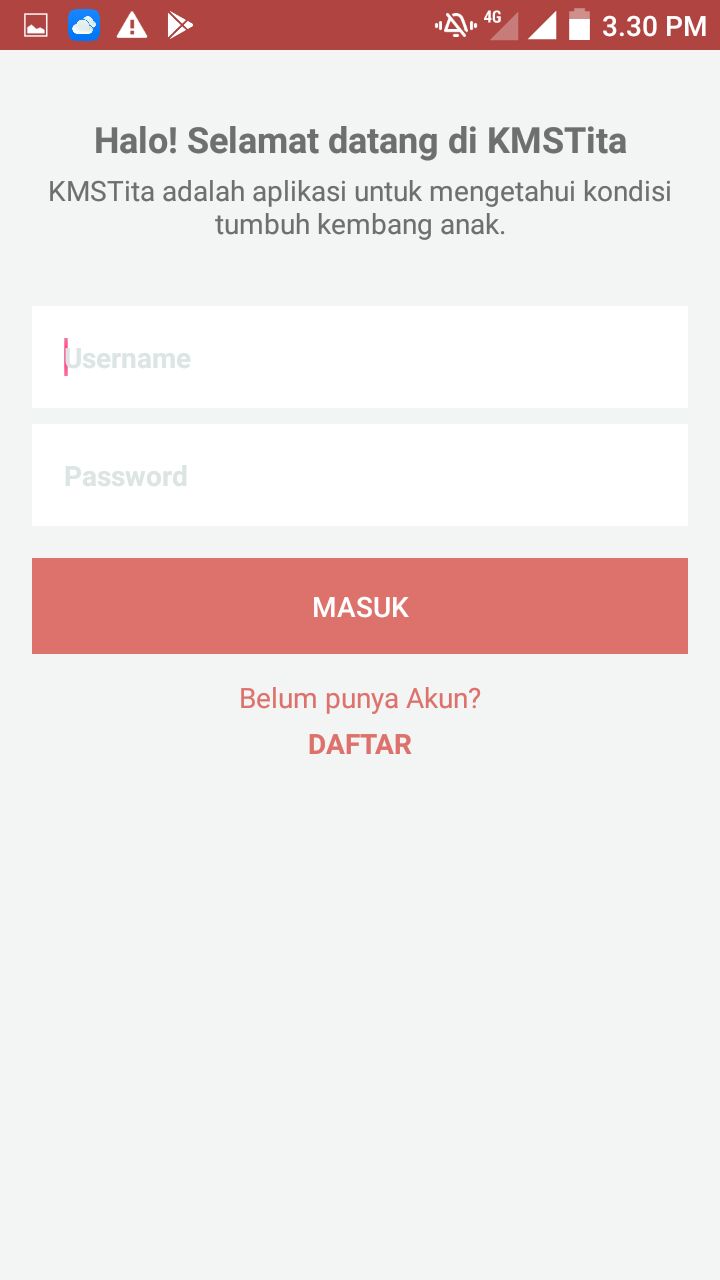 		Gambar 1					      Gambar 2Klik menu “Login” seperti yang ditampilkan pada gambar 1. Masukkan username dan password akun anda seperti pada gambar 2 lalu klik menu “masuk”.Masukkan imunisasi balita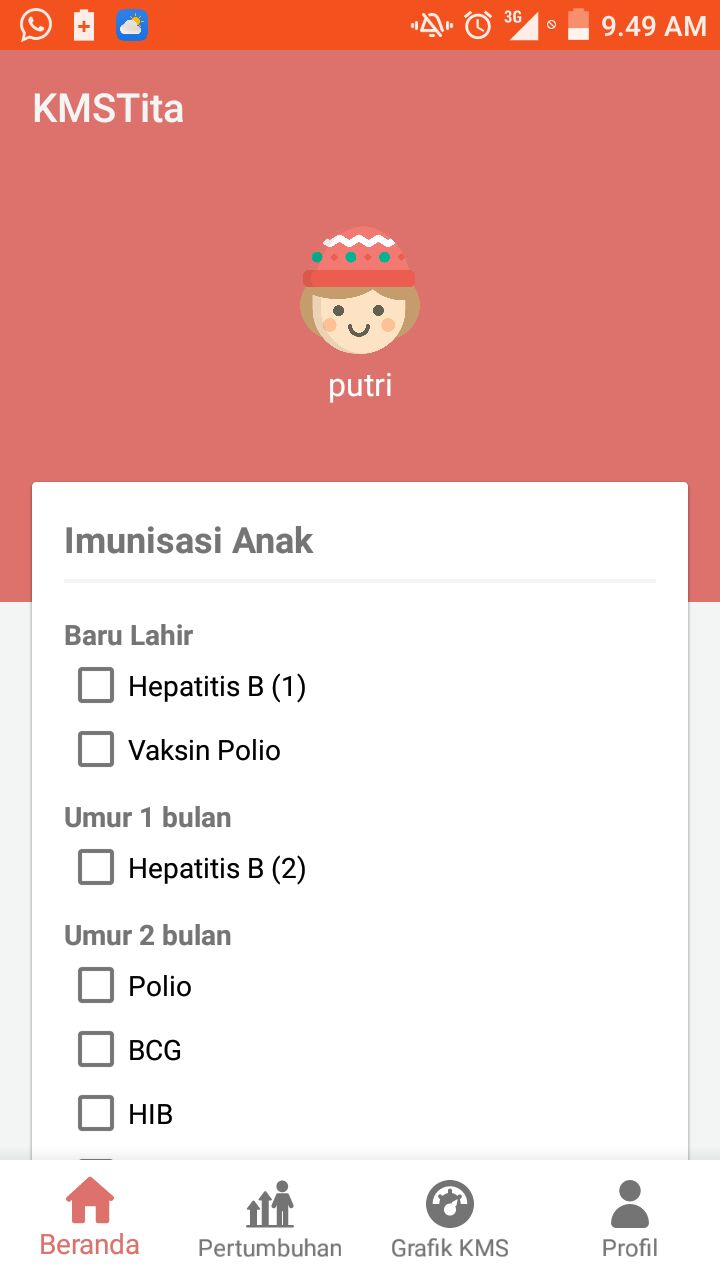 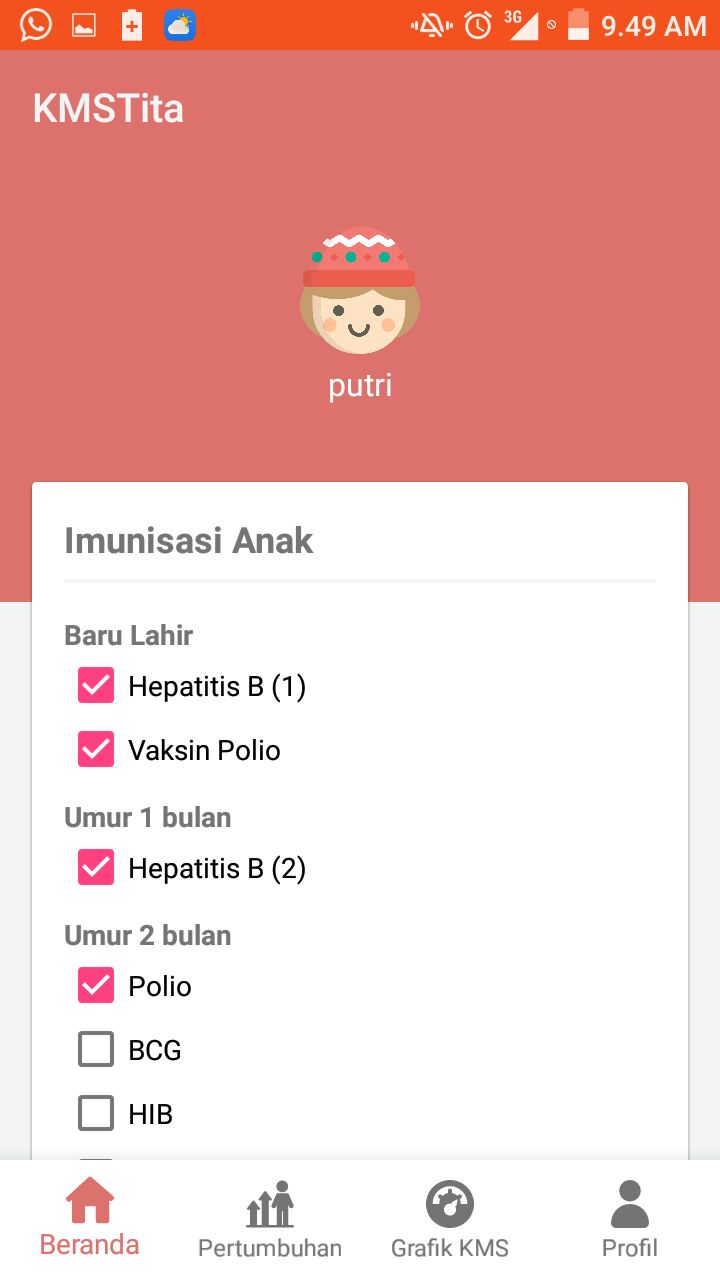 		Gambar 1					      Gambar 2Klik gambar kotak seperti pada gambar 1 untuk memasukkan imunisasi yang telah diberikan kepda balita. Kemudian data imunisasi balita akan tersimpan seperti pada gambar 2.Masukkan data pertumbuhan balita 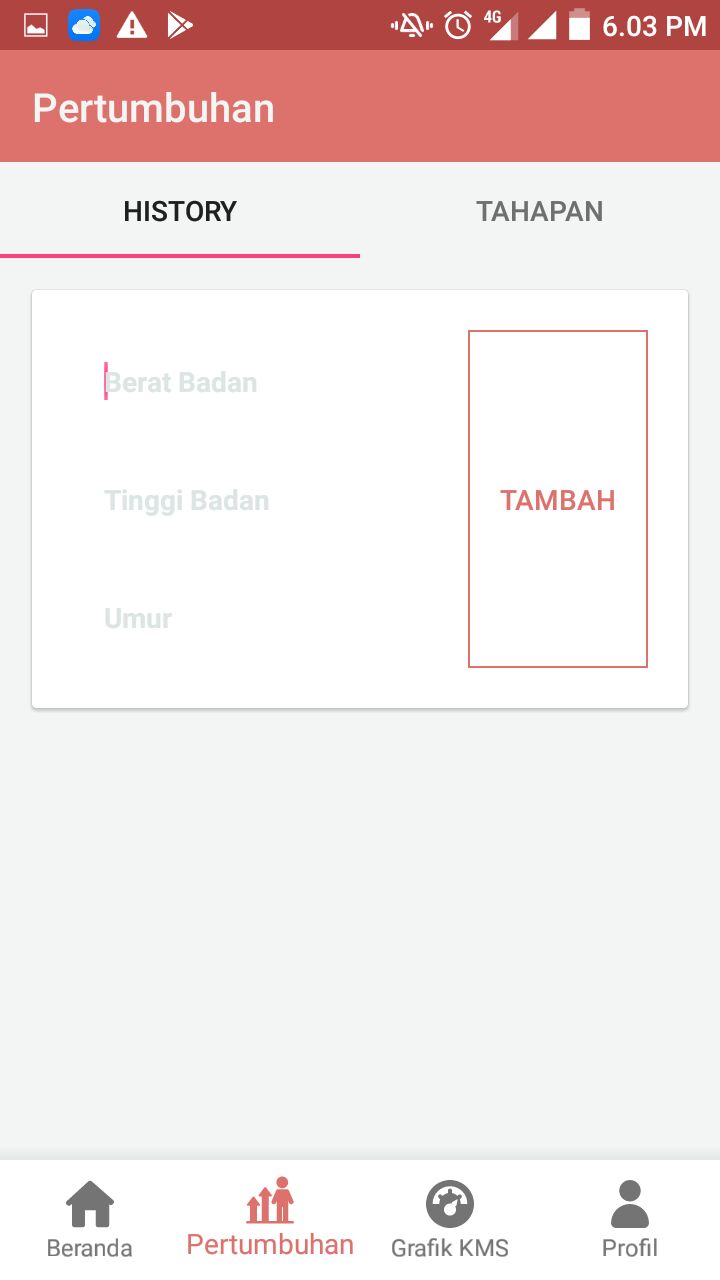 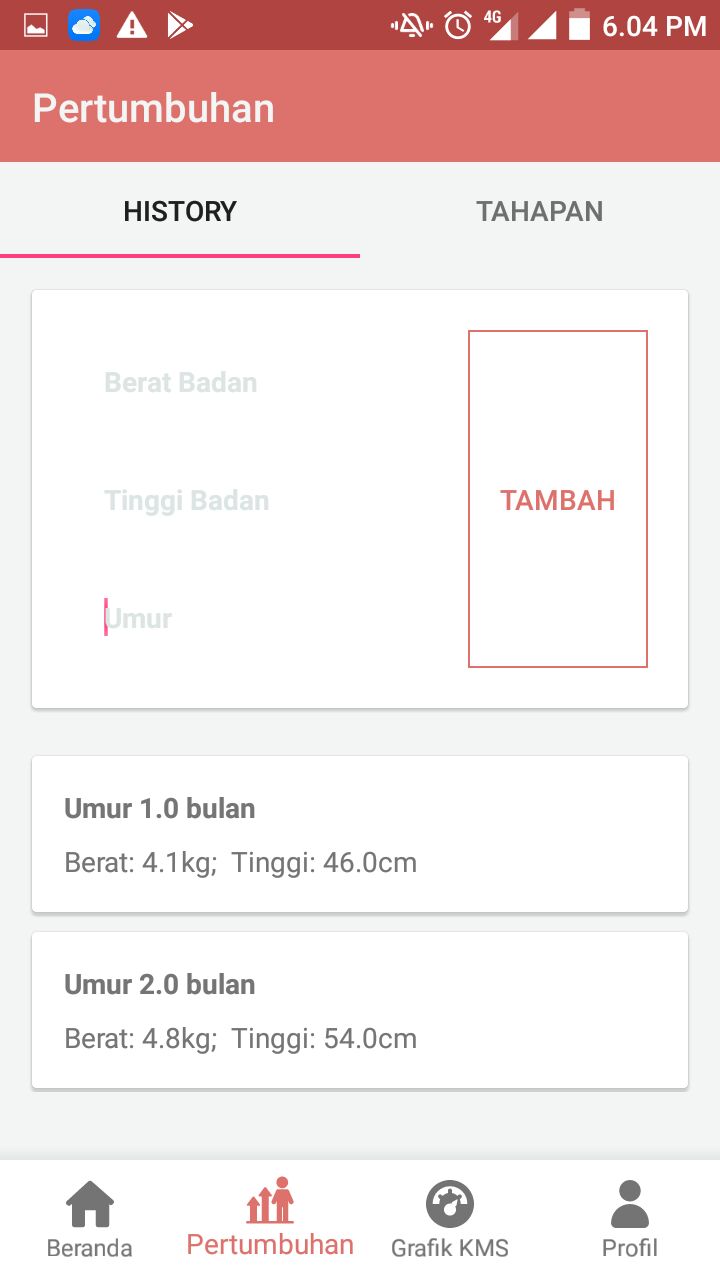 		Gambar 1					    Gambar 2Klik menu “pertumbuhan” untuk memasukkan data pertumbuhan balita yang meliputi berat badan, tinggi badan dan umur lalu klik bottom “Tambah” pada gambar 1. Data tersebut kemudian akan tersimpan pada aplikasi KMSTita seperti pada gambar 2.Lihat tahapan perkembangan balita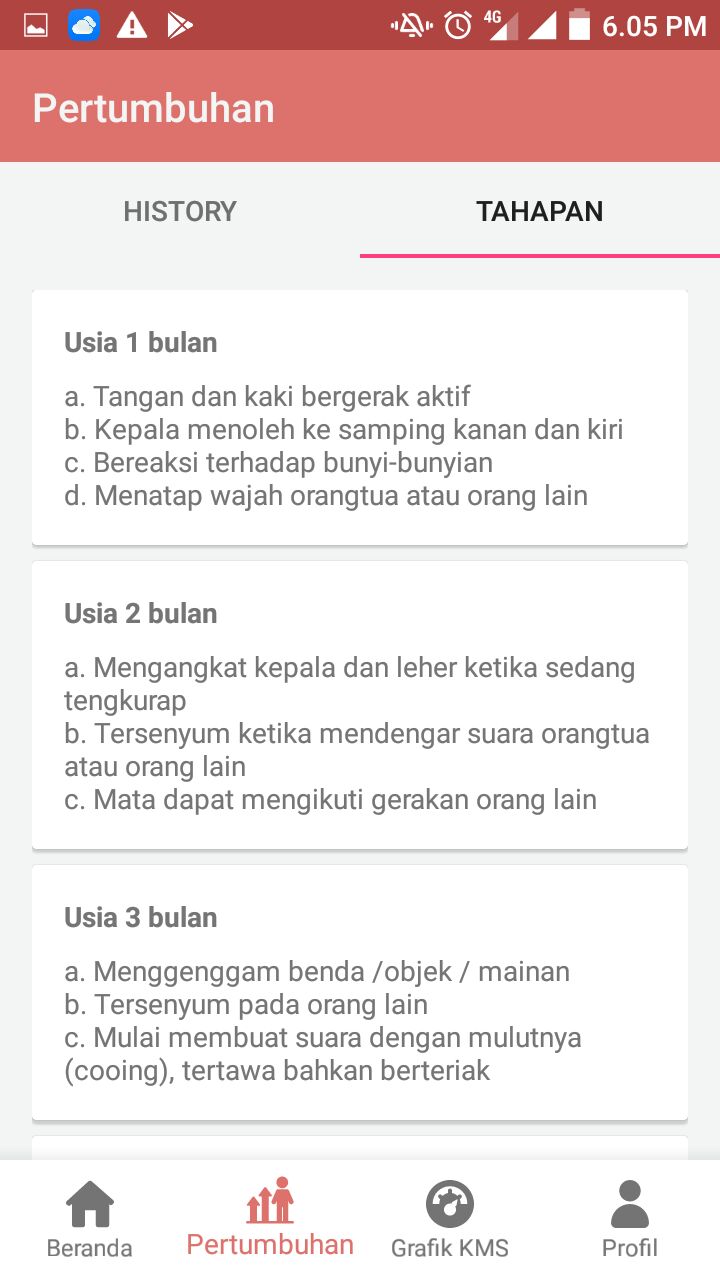 Untuk melihat tahapan perkembangan balita, klik bottom “Tahapan” pada menu “Pertumbuhan”Lihat grafik KMS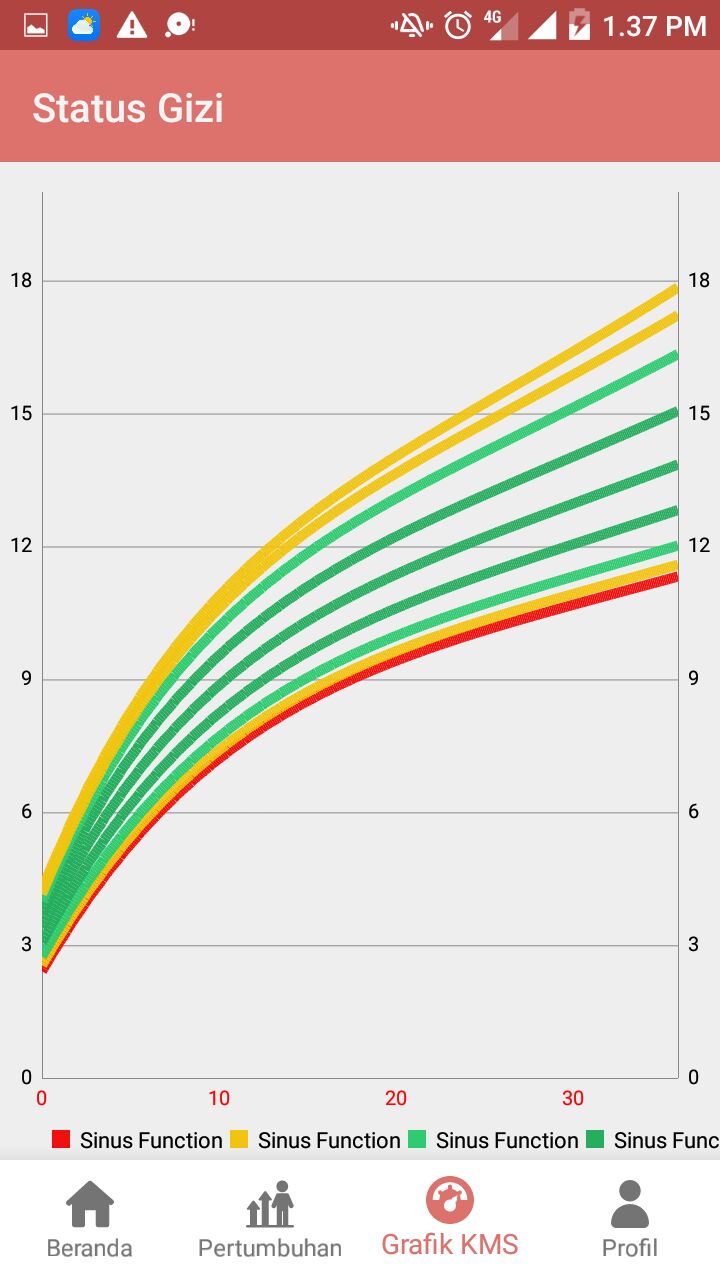 Data yang sudah diinputkan selanjutnya ditampilkan dalam bentuk grafik. Untuk melihat grafik tersebut, klik menu “Grafik KMS”.Logout Aplikasi KMSTita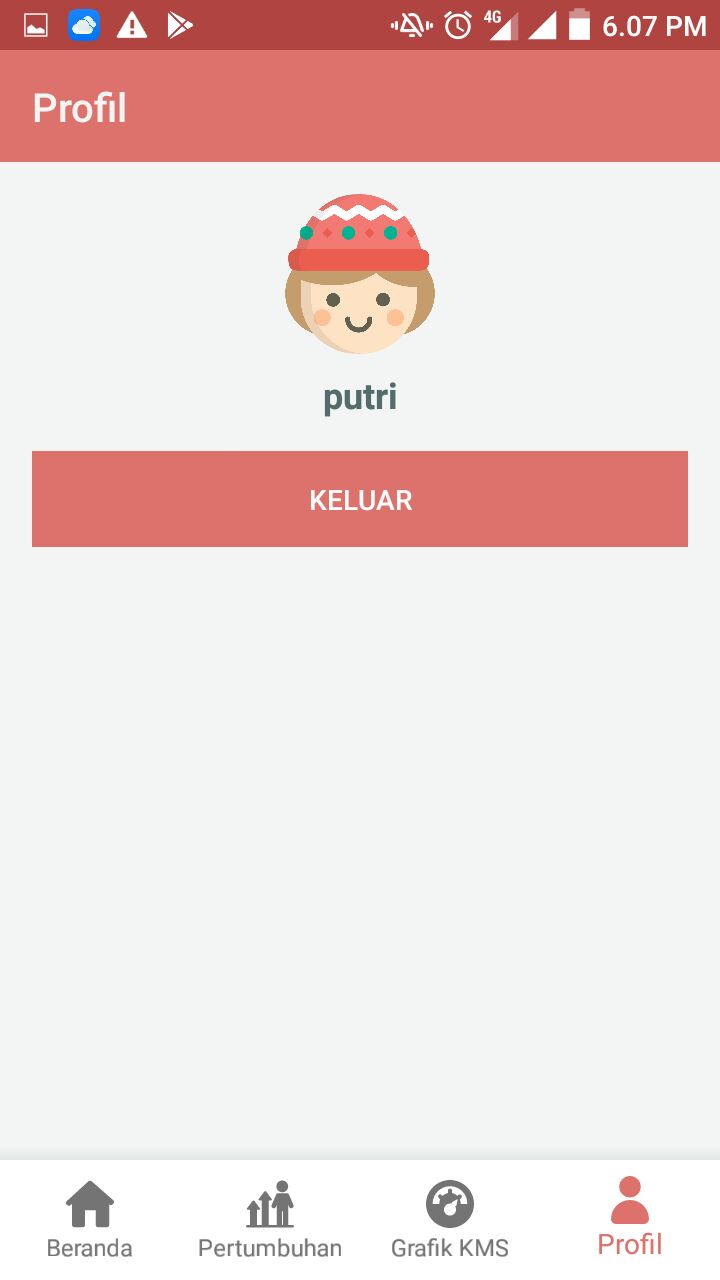 Untuk logout, klik menu “Profil” lalu klik bootom “keluar”.NoRespondenPertanyaanPertanyaanPertanyaanPertanyaanPertanyaanPertanyaanPertanyaanPertanyaanPertanyaanPertanyaanPertanyaanPertanyaanPertanyaanPertanyaanPertanyaanPertanyaanPertanyaanJumlahNoResponden1234567891011121314151617Jumlah1B134343333433443434582B233344343443334334583B344433444333443333594B433333343434333333545B543344433343343433586B644333344333334333567B733333443434333333558B844333334433433343579B9434434433433344335910B10333333334434333445611B11333444333333434335612B12433333343433433335513B13334344433343343345814B14333333334434343435615B15333334343333344335516B16443433433433333435717B17443343433343333335618B183333333434443333355NoRespondenPertanyaanPertanyaanPertanyaanPertanyaanPertanyaanPertanyaanPertanyaanPertanyaanPertanyaanPertanyaanPertanyaanPertanyaanPertanyaanPertanyaanPertanyaanPertanyaanPertanyaanJumlahNoResponden1234567891011121314151617Jumlah19B19333444334343344335820B20333333344333433345521B21443434443434433436122B22434343434334343335823B23343334343443333335624B24334333433343444335725B25333433344433344345826B26434344333343333435727B27443433334334434345928B28334334444333433435829B29443343333343344335730B30433344333433333335531B31333343433334334335532B32333334343334333345533B33333433343343434435734B34333334334443343345735B35443333443333333335536B36443433334343333435737B37433344433433344335838B38333333443334443335639B39334444333433334335740B403333334333333433353NoRespondenPertanyaanPertanyaanPertanyaanPertanyaanPertanyaanPertanyaanPertanyaanPertanyaanPertanyaanPertanyaanPertanyaanPertanyaanPertanyaanPertanyaanPertanyaanPertanyaanPertanyaanJumlahNoResponden1234567891011121314151617Jumlah41B41333433343443433345742B42333334334334433345643B43443333433343333335544B44333333344433333335445B45333334434443344446046B46433444344334343335947B47333334443334433335648B48333334434344333335649B49444333343443433335850B50433443433333333435651B51333334434443343345852B52334343343443434435953B53333433433334343335554B54333334344433333435655B55444343434334333335856B56333333443443433435757B57333334333333334335358B58333433344344433335759B59434434334334333335760B60443443343433334446061B61333333343333443335462B623333344334433333456NoRespondenPertanyaanPertanyaanPertanyaanPertanyaanPertanyaanPertanyaanPertanyaanPertanyaanPertanyaanPertanyaanPertanyaanPertanyaanPertanyaanPertanyaanPertanyaanPertanyaanPertanyaanJumlahNoResponden1234567891011121314151617Jumlah63B63343344344334443335964B64443334343333333345665B65333333434433434335666B66433433443343333445867B67333344333433433335568B68443334343343343335769B69333344344334434335870B70434343434333434335871B71443334334344343345972B72333344343433333335573B73434434333343443335874Jumlah249239233241242254250251249247246242245243240235237414375Jumlah perKomponen120412041204120412041004100410041004122312231223122312237127127124143